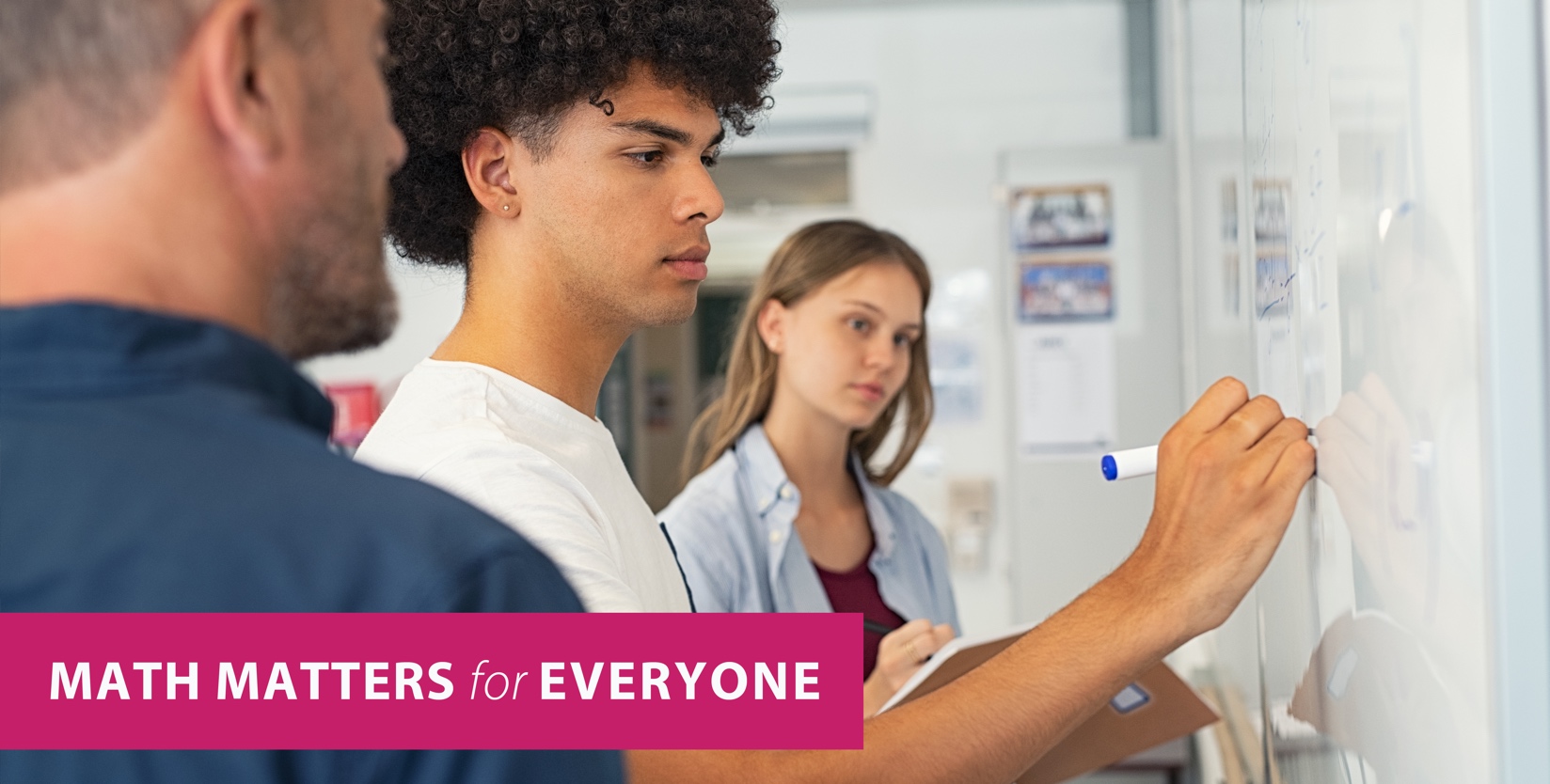 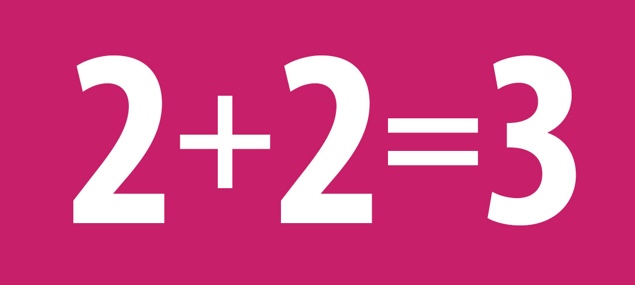 Students who take 2 math courses beyond Algebra 2 are 3 times more likely to graduate from college.  WANT TO MAKE MORE MONEY AFTER HIGH SCHOOL? More math in high school + college degree or industry certificate = more money laterIn Advanced Math classes, you will:Gain confidence in yourself as you take risks and overcome challenges.Develop new lasting relationships.Learn higher skills needed to prepare you for high-demand, high-wage jobs.Connect with teachers who believe in your ability to succeed.What can you do?Take math all 4 years in high school, including classes beyond Algebra 2.Take rigorous math courses that align with your career aspirations. Ask your school counselor about the range of courses available.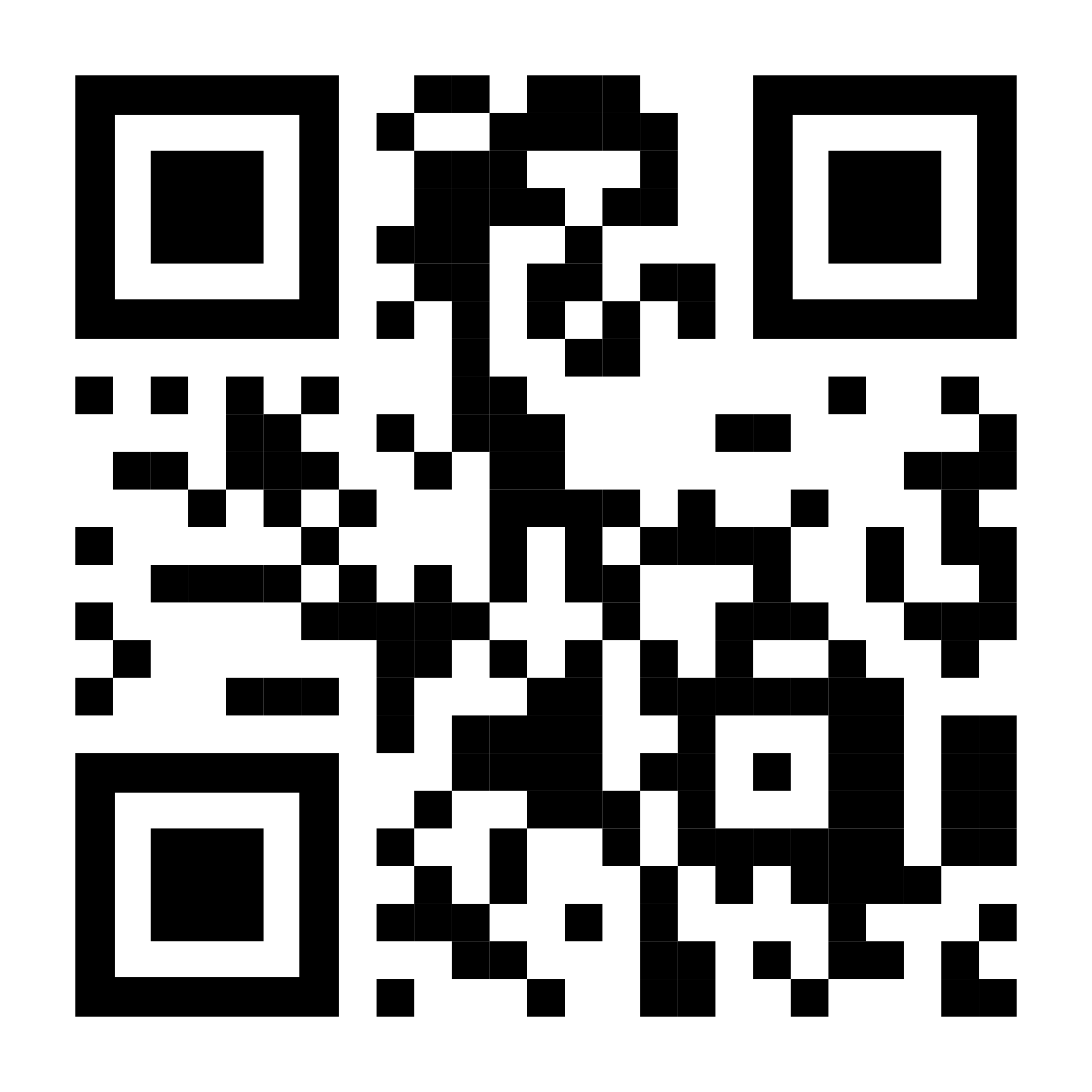 Stay diligent and stick with it! Get help from your teacher, a tutor, or other adult for support.